ПАСПОРТ СПЕЦИАЛИСТА Образование 	Высшеенаименование вуза, где учился  Кыргызский ордена “Знак почета” Сельскохозяйственный институт им. К.И. Скрябина2.  год окончания вуза	1991  Место работы в настоящее время   1. Государство 	Кыргызстан 2 Организация 	 Кыргызский аграрный университет им. К.И.Скрябина 3. Должность __Заведующий кафедрой лесоводства и плодоводства_______ Наличие ученой степени 1. Степень (К) _кандидат биологических наук________________________ Отрасль наук _Биология ___________________________________________ Шифр специальности (по номенклатуре научных работников) __________ Дата присуждения _21.12.2000 г.____________________________________ 2. Степень (Д) _доктор сельскохозяйственных наук_____________________ Отрасль наук ___Растениеводство____________________________________ Шифр специальности (по номенклатуре научных работников) _06.01.09___ Дата присуждения ___24.05.2019 г.__________________________________ Наличие ученых званий 1. Ученое звание (доцент/снс) _доцент________________________________ Специальность ___Ботаника_________________________________________ Дата присвоения _____1 декабря 2005__________________________________ 2. Ученое звание (профессор) _____________________________________ Специальность ____________________________________________________ Дата присвоения __________________________________________________ Наличие академических званий 1. Звание ________________________ Академия ______________________ 2. Звание ________________________ Академия ______________________ 1. Количество публикаций ___80_____ в т.ч. научных ___75__________,монографий ___1_____________, учебно-методических __10____________,открытий ________________________, изобретений ___________________. Научные труды Основные: шифр научной специальности _____________________________ 1. Identification of Self-Incompatibility in Kyrgyzstan-Originated Apple Genotypes with Molecular Marker Technique. © 2022 Springer Nature Switzerland AG. Part of Springer Nature.  __ 2  Токойчулар жана багбандар үчүн колдонмо. Бишкек 2020 г.3. Кара ɵрүктү ɵстүрүүнүн агротехникасы. Бишкек 2017 г.4. Мөмө — жемиш питомнигин башкаруу боюнча усулдук колдомо. MSDSP KG/Ага Хан фонду. 2017 Основные смежные: шифр научной специальности _____________________ 1. _______________________________________________________________ 2. _______________________________________________________________ 3. _______________________________________________________________Дата заполнения  20 сентября 2022 г.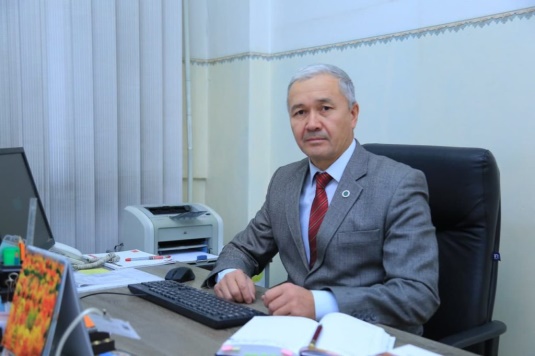 Фамилия  Тургунбаев Имя  Кубанычбек3. Отчество Токтоназарович4. Пол _муж._5. Дата рождения _22.03.1967 г.6. Место рождения _Жалал-Абадская обл. Сузакский р-н.7. Национальность __Кыргыз_8. Гражданство  Кыргызстан